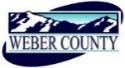 ‘AMENDED’PUBLIC NOTICE is hereby given that the Board of Commissioners of Weber County, Utah will hold a regular commission meeting in the Commission Chambers of the Weber Center, 2380 Washington Boulevard, Ogden, Utah, commencing at 10:00 a.m. on Tuesday, the 22nd day of May, 2018.The agenda for the meeting consists of the following: A.	Welcome – Commissioner HarveyB. 	Invocation –  C.	Pledge of Allegiance – Chad MeyerhofferD.	Thought of the Day – Commissioner EbertE.	Consent Items 1.	Request for approval of warrants #1434-1449 and #428289-428289 in the amount of $1,998,420.14.	2.	Request for approval of purchase orders in the amount of $82,539.43.	3.	Request for approval of the minutes for the meeting held on May 15, 2018.4.	Request for approval of new business licenses.5.	Request from the Weber County Sheriff’s Office Homeland Security for approval to surplus a 2005 Polaris Ranger 6x6.6.	Request for approval of Human Resources Policies.7.	Request from the Weber County Tax Review Committee for approval of their recommendation to deny a second extension on Parcel #03-006-0040.F. 	Action Items1.	Request for approval of an Interlocal Agreement by and between Weber County and Morgan County to house Morgan County prisoners and inmates in the Weber County Jail.	Presenter: Steffani Ebert2.	Request for approval of a resolution of the County Commissioners of Weber County appointing two members to the Weber County Creative Alliance.	Presenter: Jennifer Graham3.	Request for discussion and/or action on a request from Ridge Utah Development to reduce impact fees.	Presenter: Chad Meyerhoffer4.	Request for approval of a contract by and between Weber County and Mathew Shechter for an Administrative Law Judge for employment appeals.	Presenter: Sarah SwanG.	Public Comments (Please limit comments to three minutes)H.           AdjournCERTIFICATE OF POSTINGThe undersigned duly appointed Administrative Assistant in the County Commission Office does hereby certify that the about Notice and Agenda were posted as required by law this 21st day of May 2018.							_____________________________________________							Shelly HalacyF4 In compliance with the Americans with Disabilities Act, persons needing auxiliary services for these meetings should call the Weber County Commission Office at 801-399-8406 at least 24 hours prior to the meeting. This meeting is streamed live. To see attached documents online click on highlighted words at: www.co.weber.ut.us/Agenda/index.php   